Leah Heidemann							      Matthew Blackmore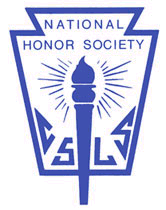 Faculty Advisor 	High School Principal(515) 989-5389	(515) 989-0831	Congratulations!  You have met the first criteria for inclusion in the Carlisle Chapter of the National Honor Society, scholastics.  By maintaining a 3.0 grade point average, you have become eligible for membership consideration.	To be considered for the National Honor Society, you must complete the Student Activity Information Application Form. This form is on-line at the following website: http://internal.carlisle.k12.ia.us/forms/guidance/nhs2010.php.  If you enter an email address you will be able to go back and edit your application.  Once the form is completed, click the insert button and print the application. Students must return this form with a signature by 3:30 p.m. on Monday, October 13 to Mrs. Heidemann.  There are no exceptions. 	National Honor Society membership is for students who go above and beyond in key areas:  Scholarship, Character, Leadership, and Service.  As an organization, we strive to continue to build upon those areas throughout your membership.  Acceptance to National Honor Society means you are an example to others in our school and community.  If you believe that you can be a leader and a positive example in these areas, I invite you to apply to our organization.  Upon application, the Carlisle High School Faculty will review your application and make final selections.Students will be informed of selection on October 29.  Should you be selected, you may accept or decline the honor.  If you are not selected, you may reapply each year, assuming you maintain a 3.0 grade point average. A formal induction ceremony will be held on Thursday, November 6, 2014 at 6:30 p.m. in the High School Auditorium. Parents are encouraged to attend.	Again, I want to congratulate you on your academic achievement.  Regardless of the outcome of this process, you should be proud of your achievement.  If you should have any questions regarding the application process, feel free to contact Mrs. Heidemann.  Remember, the information forms must be submitted to Mrs. Heidemann no later than 3:30 p.m. October 13, 2014, to be considered.Sincerely,Leah Heidemann National Honor SocietyFaculty Advisor